МО «Приамурское городское поселение»Зонирование п.Приамурский2017 г.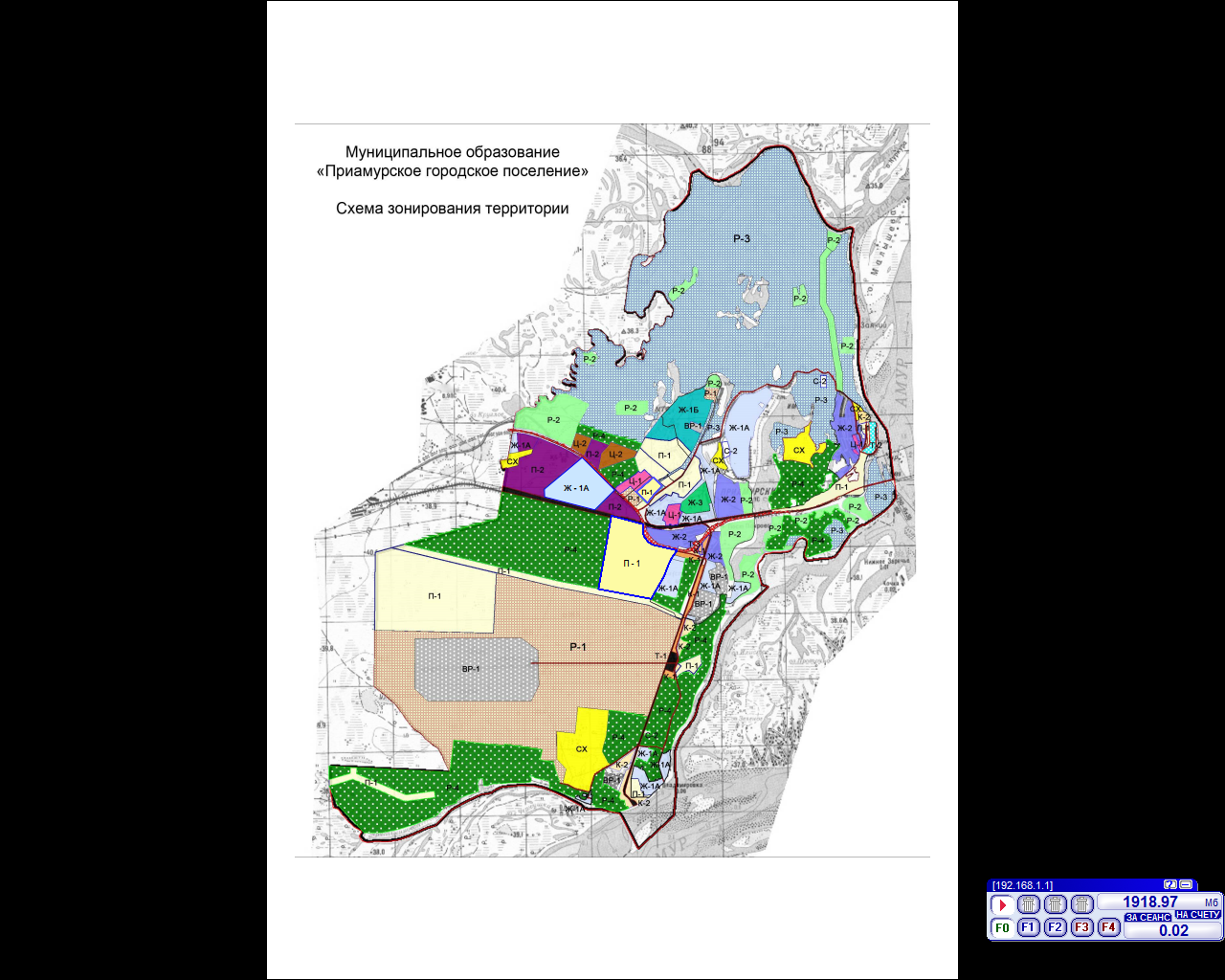 Условные обозначения Граница населенного пункта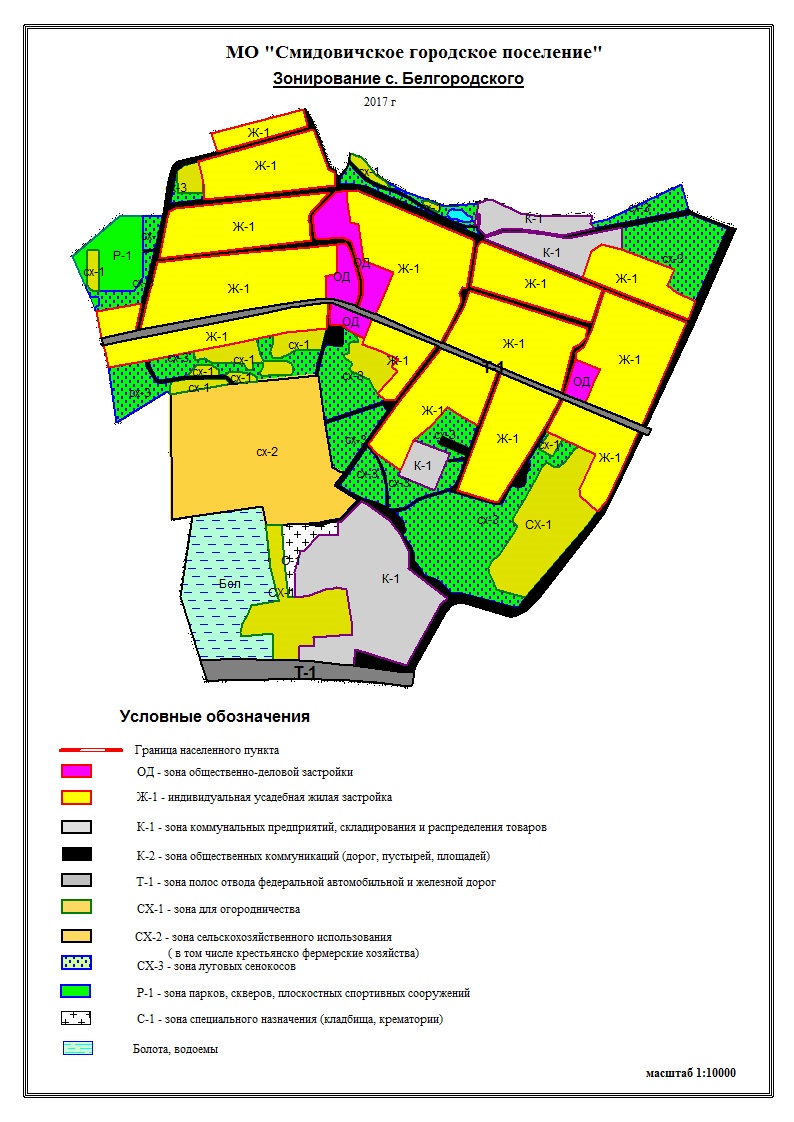 Ц-1 – Зона многофункциональной общественно-деловой застройки                                                     Р – 4 – Зона коллективных садовЦ-2 – Зона многофункциональной общественно-деловой,                                                                      ВР - 1 – Зона военных обьектовпроизводственной и коммерческой застройки                                                                                          СХ – Зона сельскохозяйственногоЖ – 1А – Зона индивидуальной усадебной жилой застройки                                                                  использованияЖ – 1Б – Зона застройки индивидуальными жилыми домами коттеджного типа                                 Ж – 2 – Зона малоэтажной смешанной жилой застройки                                                                         Ж – 3 – Зона смешанной жилой застройки                                                                                                 С – 2 – Зона кладбищ,крематориев                                                                                                              К – 1 – Зона складирования и оптовой торговли                                                                                        К – 2 – Зона общественных коммуникаций (дорог, пустырей, площадей)Т – 1 – Зона обьектов железной дорогиП – 1 – Зона производственно-коммунальных обьектов III –IV классов вредностиП – 2 – Зона производственно-коммунальных обьектов V класса вредности                                                                   Р – 1 – Зона особо охраняемых природных территорий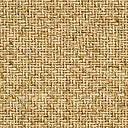 Р – 2 – Зона обьектов отдыхаР – 3 – Зона рекреационно- ландшафтных территорий                                                                                                                масштаб 1:10000